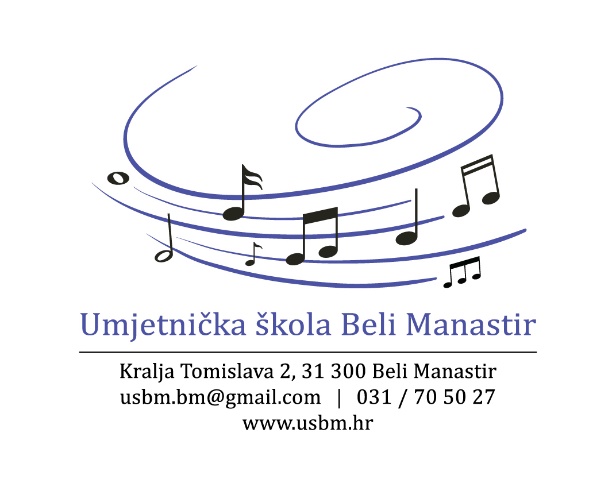 KLASA: 007-02/22-01/03URBROJ: 2100-1-8-22-1U Belom Manastiru, 17. ožujka 2022. godineČLANOVIMA ŠKOLSKOG ODBORA-  svima –                                                                                                (dostavlja se putem e-pošte)Temeljem članka 46. Statuta Umjetničke škole Beli Manastir  s a z i v a m17. SJEDNICU ŠKOLSKOG ODBORA UMJETNIČKE ŠKOLE BELI MANASTIRkoja će se održati dana 21. ožujka 2022. godine u 16,00 satiu Dvorani za produkcije Umjetničke škole Beli Manastirsjednica će se održati uz poštivanje svih epidemioloških mjera određenih od strane Stožera civilne zaštite i Hrvatskog zavoda za javno zdravstvoZa sjednicu predlažem sljedeći:D N E V N I  R E D1. Verifikacija zapisnika s prethodne 16. sjednice Školskog odbora,2. Razmatranje zahtjeva ravnatelja za davanje prethodne suglasnosti za zasnivanje radnog odnosa s učiteljicom klasičnog baleta na određeno nepuno radno vrijeme zbog nestručne zastupljenosti,3.  Razmatranje zahtjeva ravnatelja za davanje prethodne suglasnosti za zasnivanje radnog odnosa s učiteljem klavira na određeno nepuno radno vrijeme zbog nestručne zastupljenosti,4. Razmatranje zahtjeva ravnatelja za davanje prethodne suglasnosti za angažiranje vanjskog suradnika za obavljanje poslova učitelja violine na određeno vrijeme do ponavljanja natječaja,5. Donošenje Odluke o visini participacije u školskoj godini 2022./2023.,6. Donošenje Odluke o raspodjeli rezultata,7. RaznoMolimo Vas da potvrdite svoj dolazak na sjednicu, a u slučaju spriječenosti obavijestite Školu o opravdanom razlogu Vašega izostanka, putem e-maila Umjetničke škole Beli Manastir (usbm.bm@gmail.com), kako bismo mogli utvrditi da li će na sjednici biti nazočan potreban broj članova za pravovaljano odlučivanje.S poštovanjem.Prilozi:Prijedlog zapisnika s prethodne 16. sjednice Školskog odboraPrijedlog Odluke o visini participacije u školskoj godini 2022./2023.Prijedlog Odluke o raspodjeli rezultataPredsjednik Školskog odbora:Goran Jurić, prof., v.r.